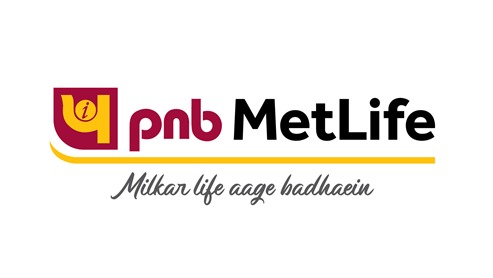 Coverage ReportOnPNB METLIFE Updated on: September  2020PRINT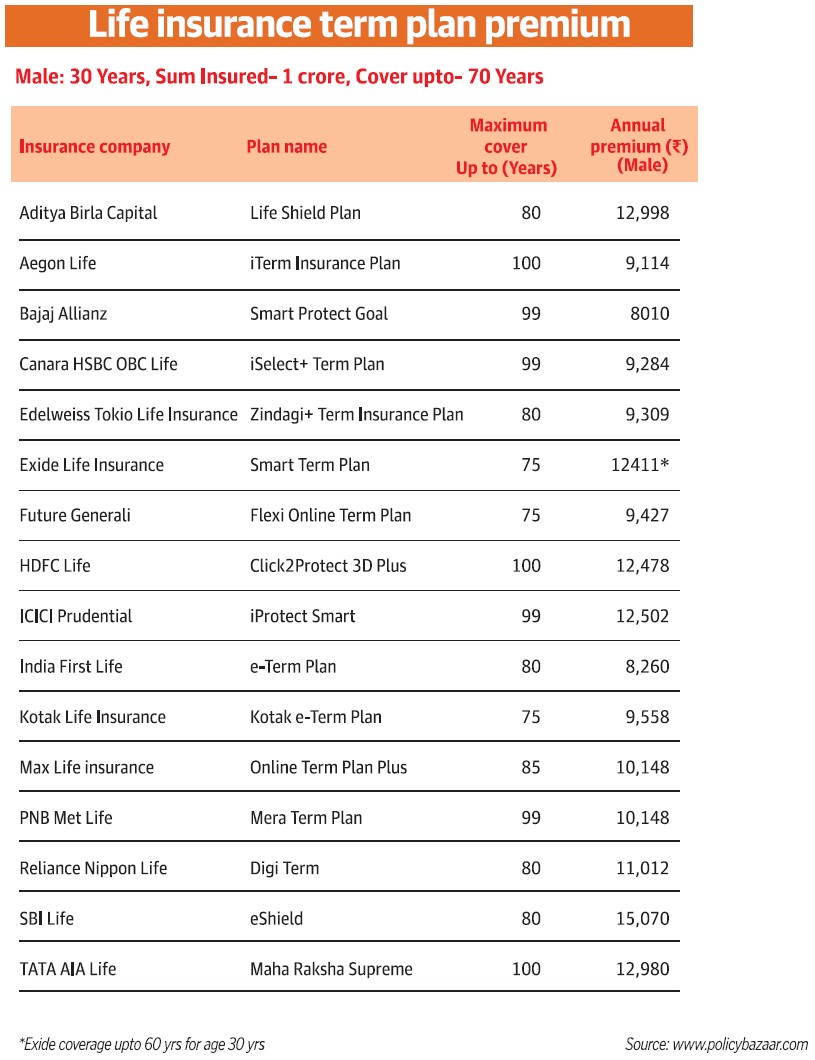 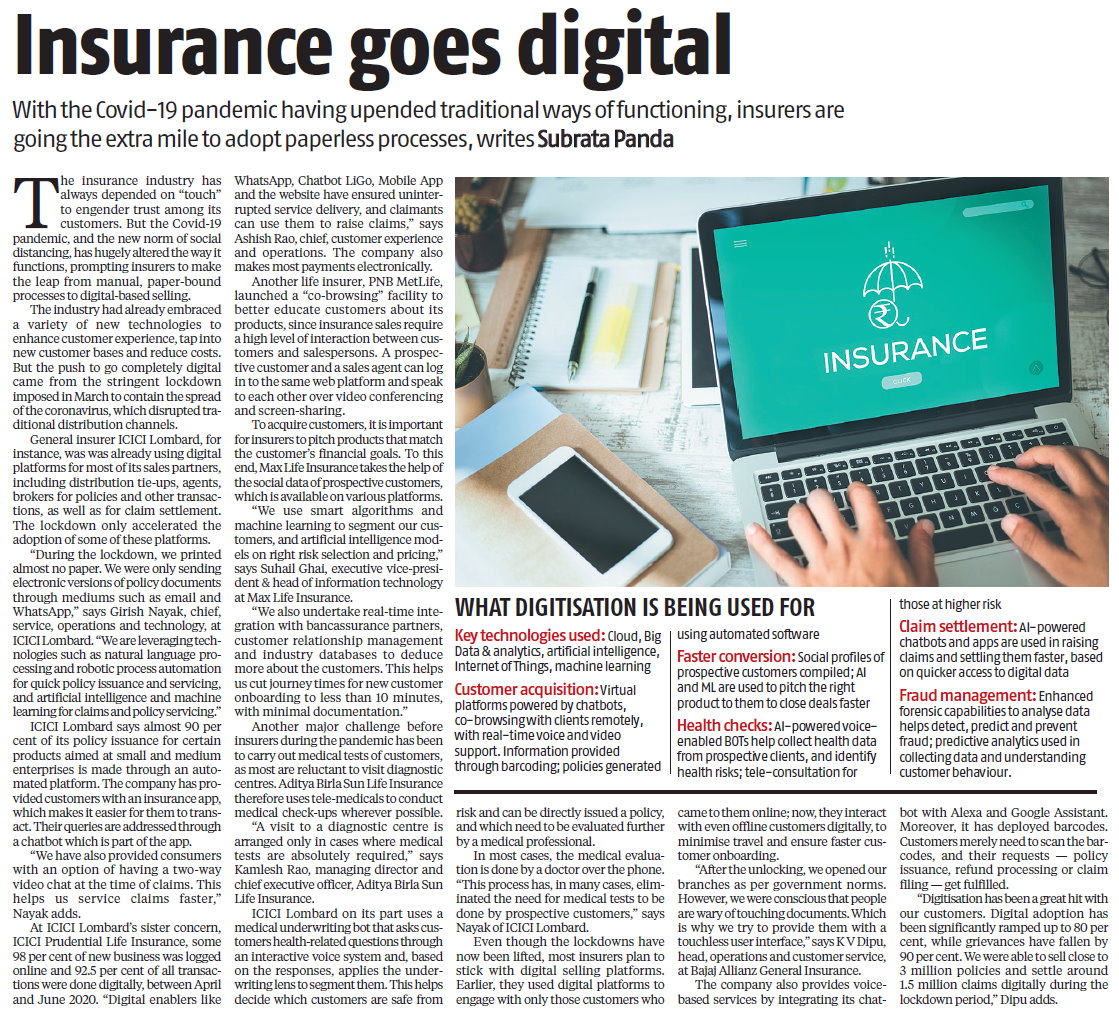 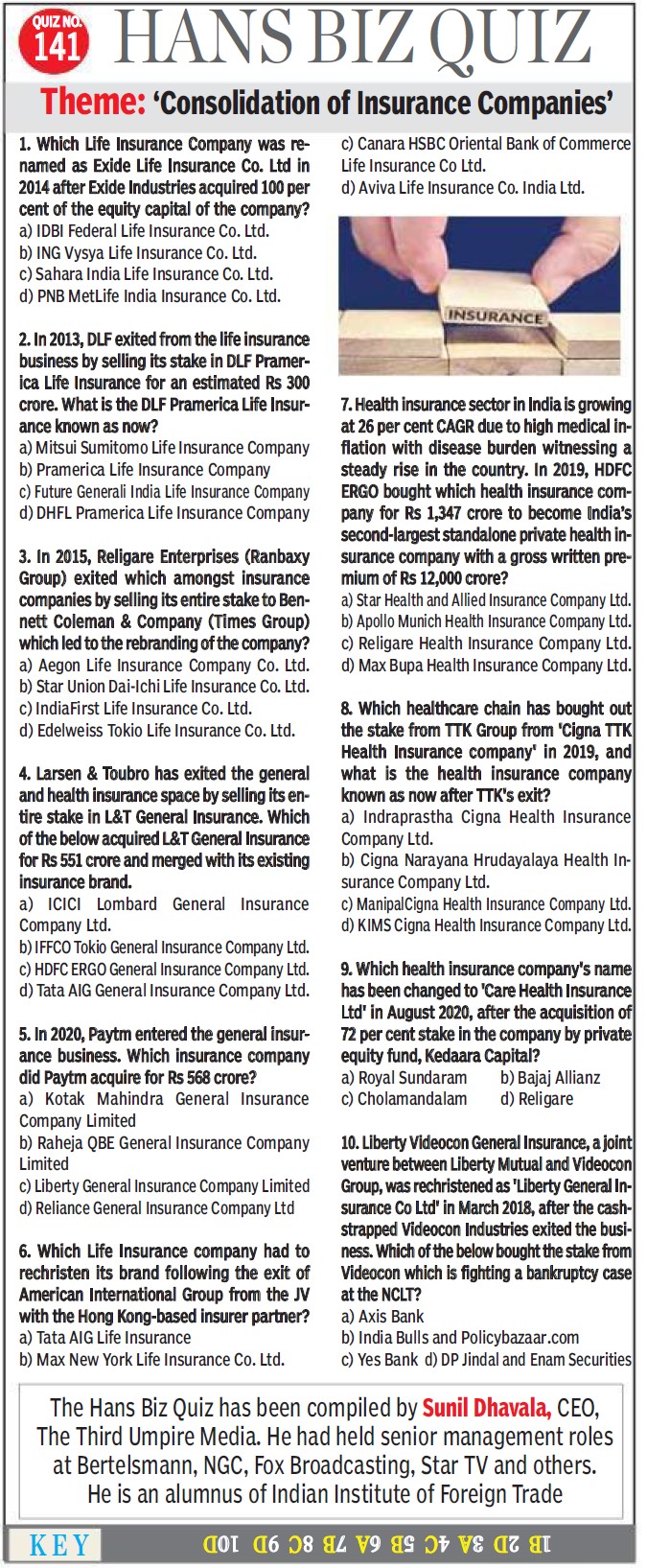 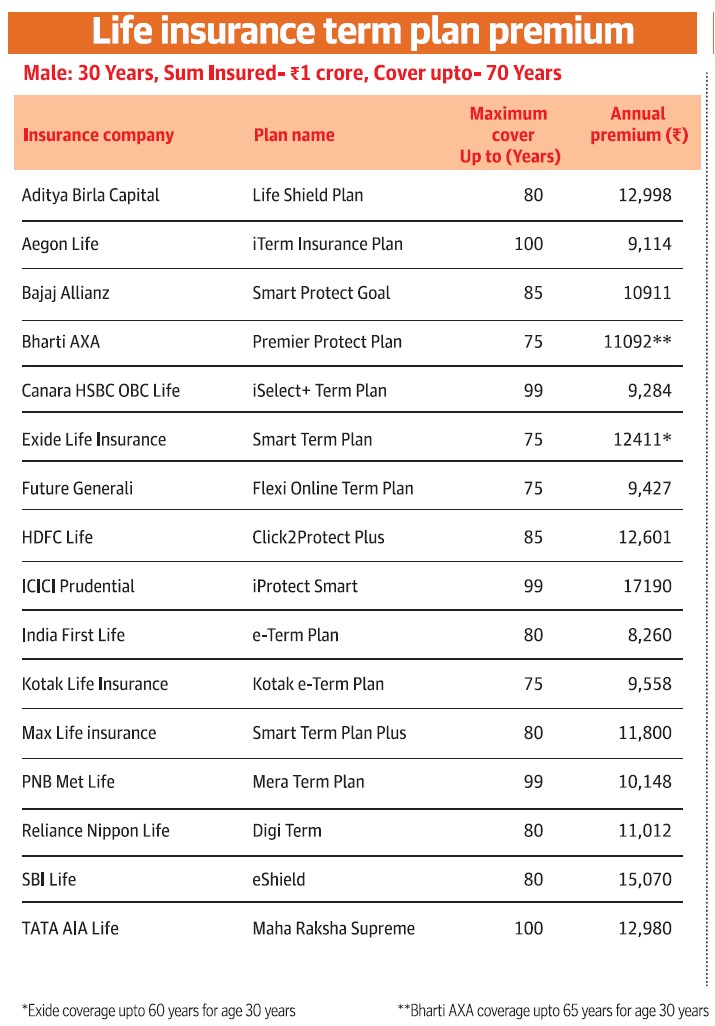 ONLINE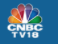 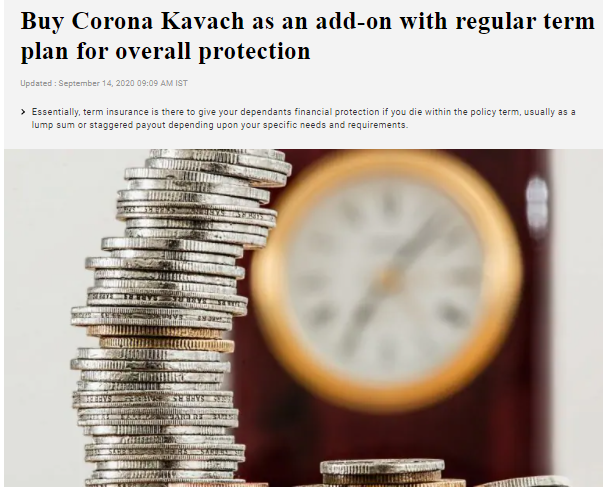 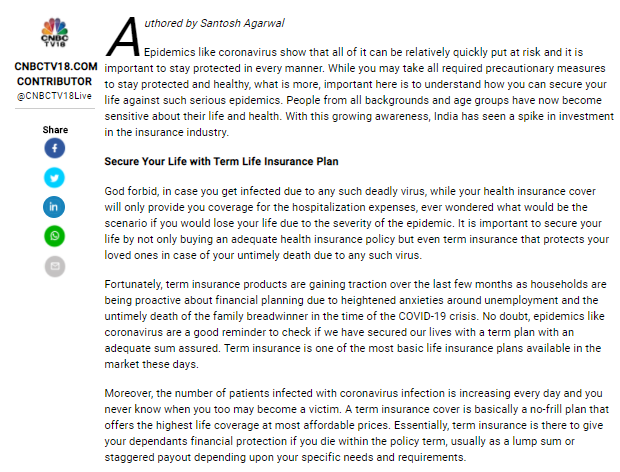 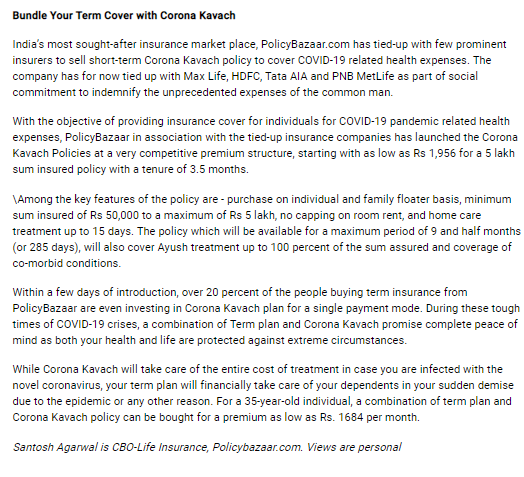 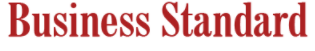 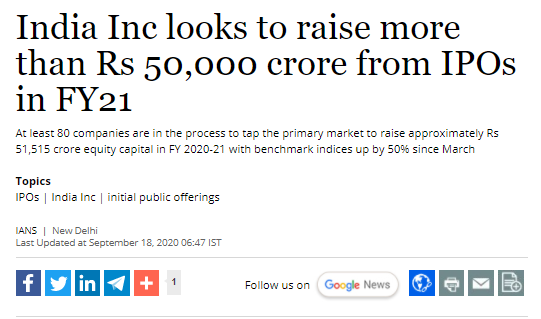 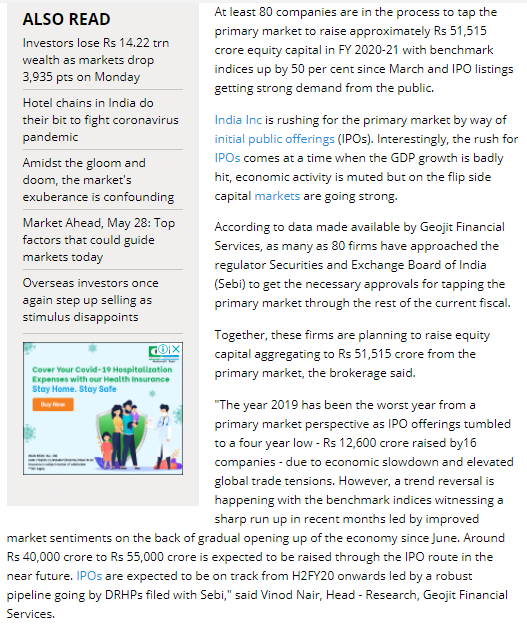 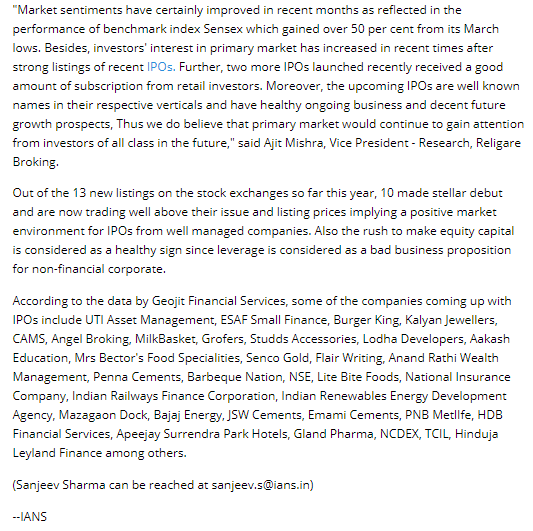 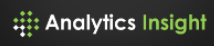 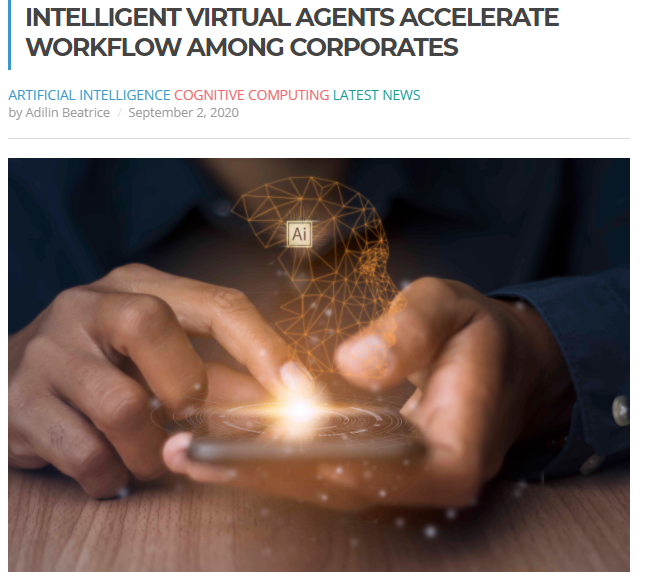 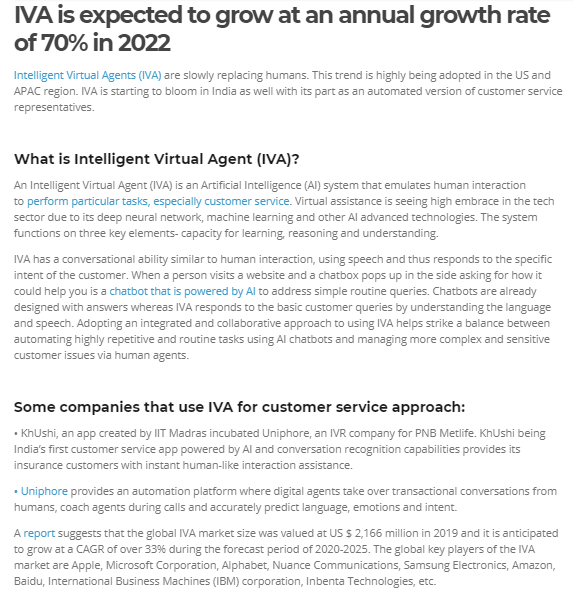 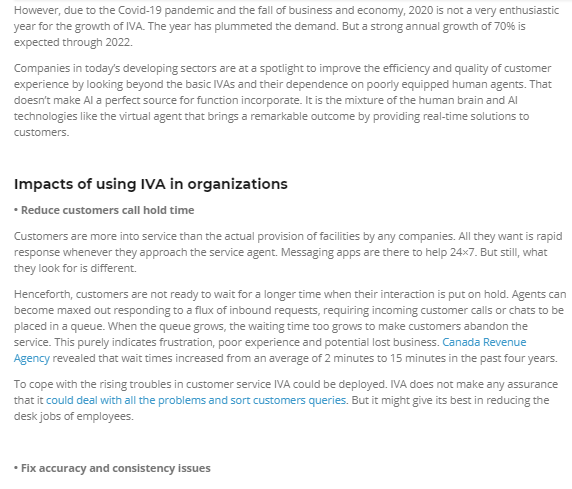 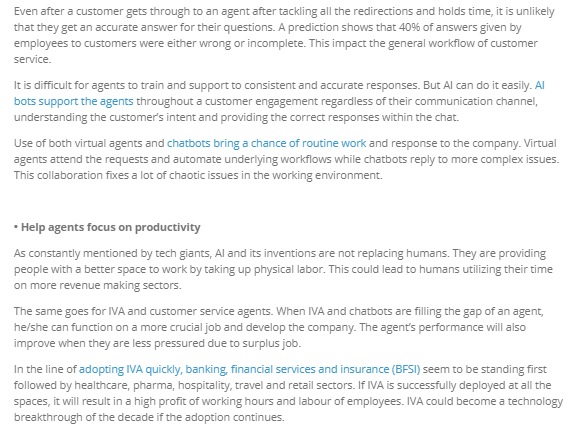 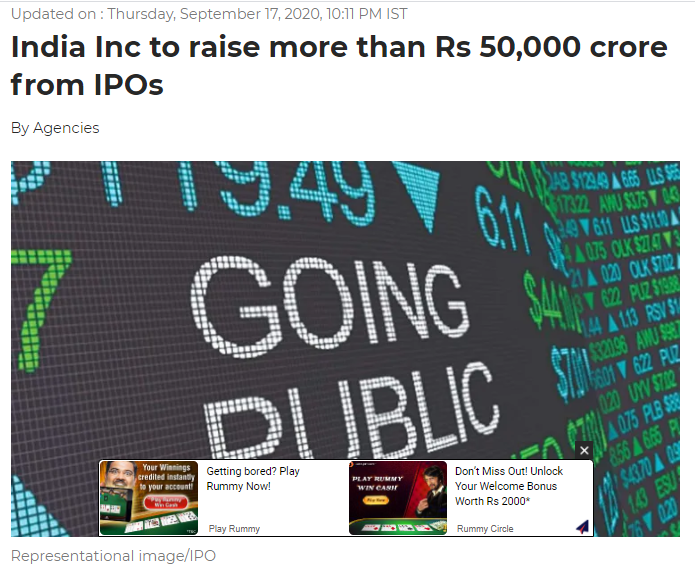 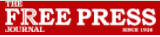 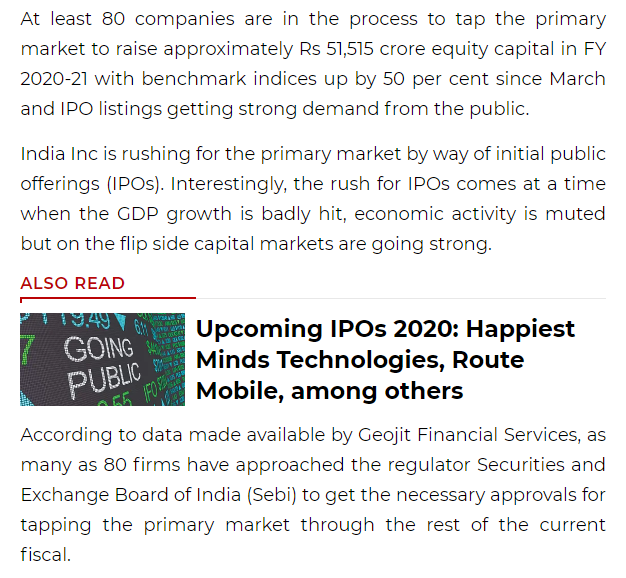 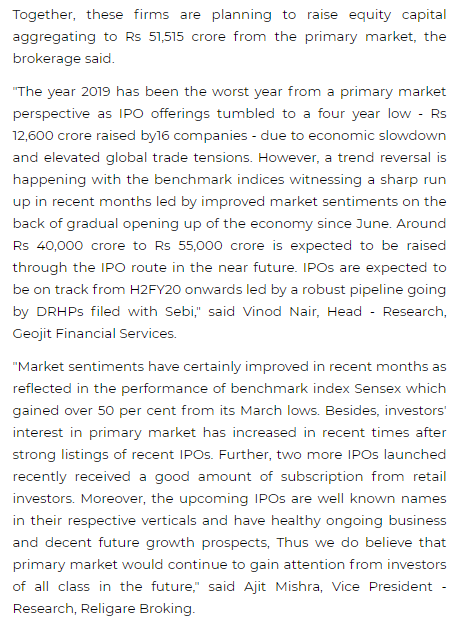 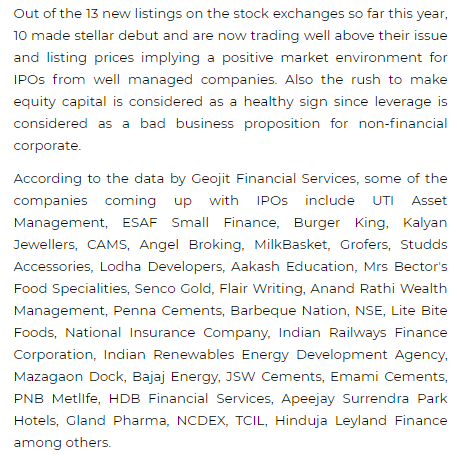 No.Publication/PortalHeadlineDate1The HinduLife insurance term plan premiumSeptember 07, 20202Business StandardInsurance goes digitalSeptember 21, 20203The Hans IndiaTheme: Consolidation of Insurance CompaniesSeptember 27, 20204The HinduLife insurance term plan premiumSeptember 28, 2020Publication : The HinduEdition : Bangalore, Noida, Mumbai, Kochi, Hyderabad, ChennaiDate : September 07, 2020 Page:  13Publication : Business StandardEdition : Ahmedabad, New Delhi, Mumbai, ChandigarhDate : September 21, 2020 Page:  14Publication : The Hans IndiaEdition : Hyderabad, New DelhiDate : September 27, 2020 Page:  7Publication : The HinduEdition : Bangalore, Noida, Mumbai, Kochi, Hyderabad, ChennaiDate : September 28, 2020 Page:  12No.Publication/PortalHeadlineDate1CNBC TV18Buy Corona Kavach as an add-on with regular term plan for overall protectionSeptember 14, 20202Business StandardIndia Inc looks to raise more than Rs 50,000 crore from IPOs in FY21September 18, 20203Analytics InsightINTELLIGENT VIRTUAL AGENTS ACCELERATE WORKFLOW AMONG CORPORATESSeptember 2, 20204The Free Press JournalIndia Inc to raise more than Rs 50,000 crore from IPOsSeptember 17, 2020Publication :    CNBC TV18Edition :  OnlineDate : September 14,2020Headline: Buy Corona Kavach as an add-on with regular term plan for overall protectionPublication :     Business StandardEdition :  OnlineDate : September 18,2020Headline: India Inc looks to raise more than Rs 50,000 crore from IPOs in FY21Publication :     Analytics InsightEdition :  OnlineDate : September 2,2020Headline: INTELLIGENT VIRTUAL AGENTS ACCELERATE WORKFLOW AMONG CORPORATESPublication :      The Free Press JournalEdition :  OnlineDate : September 17,2020Headline: India Inc to raise more than Rs 50,000 crore from IPOs